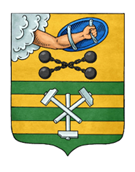 ПЕТРОЗАВОДСКИЙ ГОРОДСКОЙ СОВЕТ15 сессия 29 созываРЕШЕНИЕот 17 февраля 2023 г. № 29/15-216О внесении изменений в РегламентПетрозаводского городского Совета На основании пункта 16 статьи 19 Устава Петрозаводского городского округа Петрозаводский городской Совет РЕШИЛ:Внести в Регламент Петрозаводского городского Совета, утвержденный Решением Петрозаводского городского Совета от 23.04.2009 
№ XXVI/XXIX-593, следующие изменения:1. В пункте 9.2 статьи 9 после слов «планом работы Совета,» дополнить словами «а в случае рассмотрения вопросов утверждения бюджета Петрозаводского городского округа на очередной финансовый год и плановый период, а также внесения изменений в бюджет Петрозаводского городского округа – на основании обращения Главы Петрозаводского городского округа с указанием наименования вопроса».2. Пункт 17.3 статьи 17 изложить в следующей редакции:«17.3 При подготовке к очередной сессии Совета постоянные комиссии Совета рассматривают поступившие проекты решений. Заседания постоянных комиссий проводятся не позднее чем за 3 рабочих дня до очередной сессии Совета, а в более поздний срок в исключительных случаях.».Председатель Петрозаводского городского Совета                                       Н.И. ДрейзисГлава Петрозаводского городского округа                          В.К. Любарский